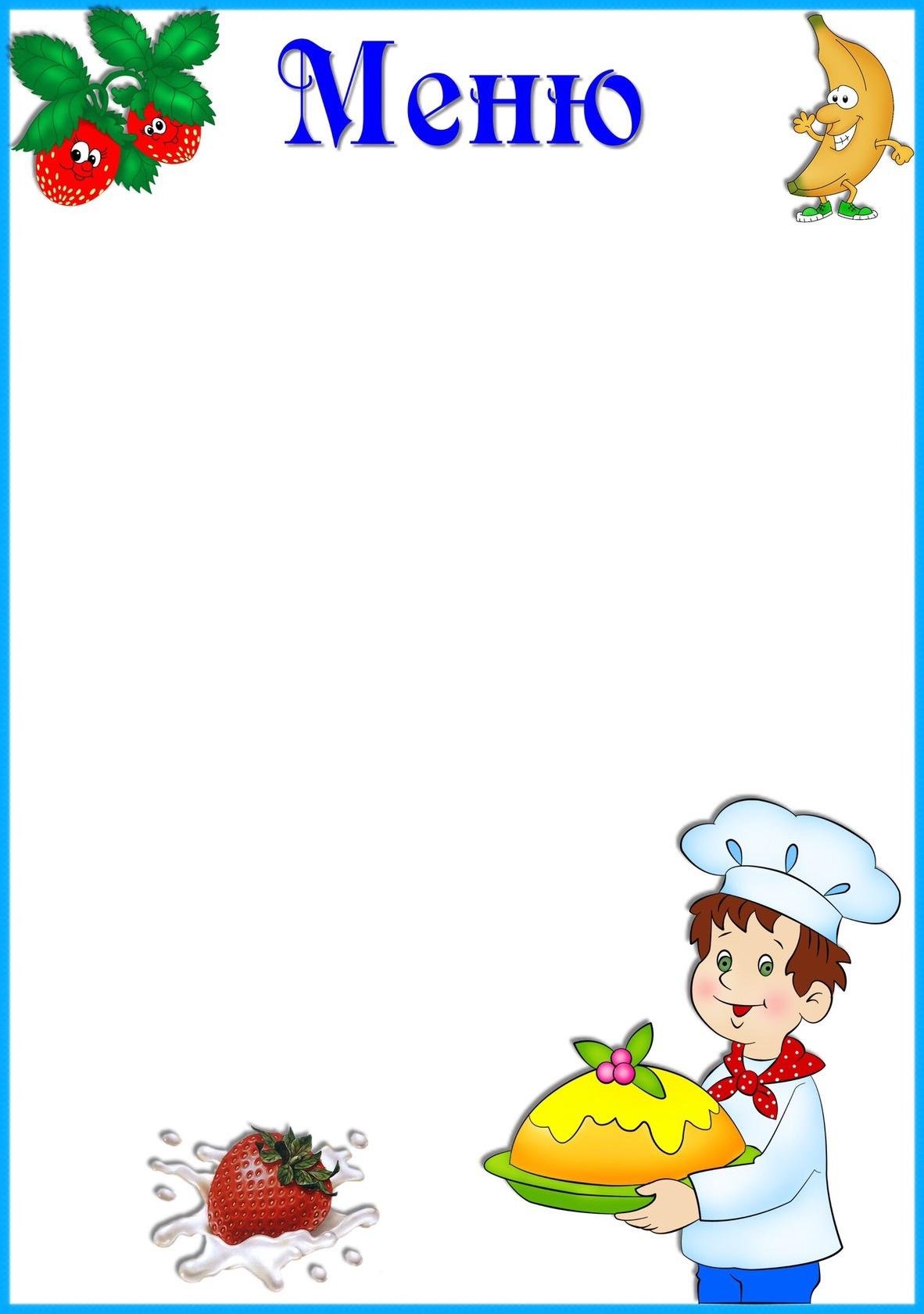  «28» декабря  2022г.   Приём  пищи                     Выход, г.Калорийность, ккал/ДжЦенаЗавтракЗавтракЗавтракЗавтракКаша манная180/20046,87/196,2418-68Кофейный напиток180/200118,69/496,9318-68Хлеб с маслом40/5154,9/648,5418-68Второй завтракМолоко150/200117,31/491,1512-54ОбедОбедОбедОбедСуп с рыбными фрикадельками180/20099,27/415,6236-44Плов с мясом180/200639,51/2677,536-44Кисель180/200116,29/486,8836-44Хлеб пшеничный/ржаной 50/30117,5/491,9536-44ПолдникПолдникПолдникПолдникЧай 180/20030/125,68-05Ватрушка с повидлом80182,3/763,258-05УжинУжинУжинУжинОвощное рагу180/200239,59/1003,1212-90Хлеб пшеничный40117,5/491,9512-90Чай180/20030/125,612-90ИТОГО1896,63/7940,8188-61